WNY Walleye Classic By Primitive Patriot OutdoorsTeam Registration form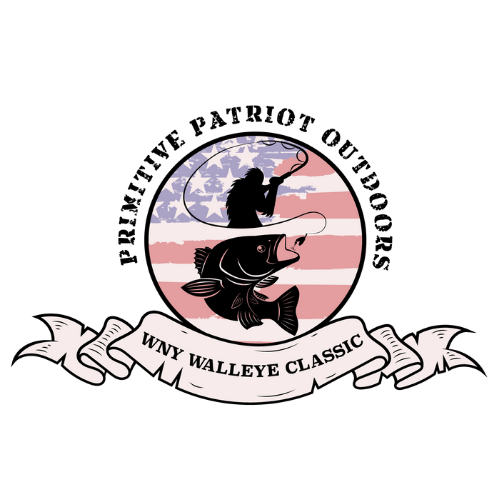  Big Fish Friday- Friday May 31st, 2024 Main Event- June 1st, 2024 weigh in at 5:00pm Tournament Entry FEE: Main Event- $500.00 Big Fish Friday- $100.00(not Required) Full amount is due by May 24, 2024 Amount enclosed: $______________ Make Checks out to Joshua Larsen Registrations should be mailed out to: Primitive Patriot Outdoors 2886 Scott Hill Rd Kennedy NY, 14747 Angler Information: (2-5 anglers per team, including boat captain) Team Captain:___________________________________ Address:_____________________________________ City:________________State:_______Zip:________ Email:________________________________________ Phone:_______________________________________ Team Member:_____________________________________ Address:_____________________________________ City:________________State:_______Zip:________ Email:________________________________________ Phone:_______________________________________ Team Member:_____________________________________ Address:_____________________________________ City:________________State:_______Zip:________ Email:________________________________________ Phone:_______________________________________ Team Member:_____________________________________ Address:_____________________________________ City:________________State:_______Zip:________ Email:________________________________________ Phone:_______________________________________ Team Member:____________________________________ Address:_____________________________________ City:________________State:_______Zip:________Email:________________________________________  Phone:_______________________________________ Office Use Only: date received_______________  Check # _______________   Team Number_________ Team Name: Boat Information: (make,model,length,hp) 